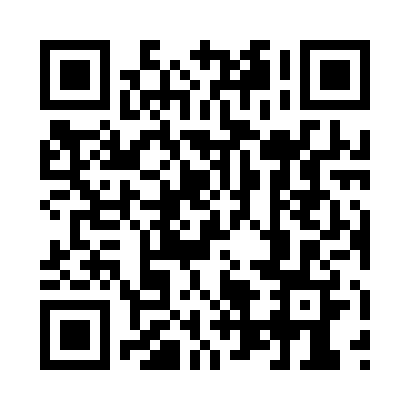 Prayer times for Birken, British Columbia, CanadaWed 1 May 2024 - Fri 31 May 2024High Latitude Method: Angle Based RulePrayer Calculation Method: Islamic Society of North AmericaAsar Calculation Method: HanafiPrayer times provided by https://www.salahtimes.comDateDayFajrSunriseDhuhrAsrMaghribIsha1Wed3:525:441:076:148:3210:252Thu3:495:421:076:158:3310:273Fri3:465:401:076:168:3510:304Sat3:445:391:076:178:3610:325Sun3:415:371:076:188:3810:356Mon3:385:351:076:198:3910:377Tue3:365:341:076:208:4110:408Wed3:335:321:076:208:4310:429Thu3:305:311:076:218:4410:4510Fri3:285:291:076:228:4610:4811Sat3:255:271:076:238:4710:5012Sun3:225:261:076:248:4810:5313Mon3:205:241:076:258:5010:5514Tue3:175:231:076:268:5110:5815Wed3:145:221:076:278:5311:0016Thu3:145:201:076:278:5411:0117Fri3:135:191:076:288:5611:0118Sat3:125:181:076:298:5711:0219Sun3:125:161:076:308:5811:0320Mon3:115:151:076:319:0011:0421Tue3:115:141:076:319:0111:0422Wed3:105:131:076:329:0211:0523Thu3:105:121:076:339:0411:0624Fri3:095:111:076:349:0511:0625Sat3:095:101:086:349:0611:0726Sun3:085:091:086:359:0711:0827Mon3:085:081:086:369:0811:0828Tue3:075:071:086:379:1011:0929Wed3:075:061:086:379:1111:0930Thu3:075:051:086:389:1211:1031Fri3:065:041:086:399:1311:11